ГУ «Могилевская областная государственная  инспекция по семеноводству, карантину и защите растений»+СИГНАЛИЗАЦИОННОЕ СООБЩЕНИЕот 16 мая 2017 годаВНИМАНИЕ: БОЛЕЗНИ ЯРОВЫХ ЗЕРНОВЫХ КУЛЬТУР!!!Фаза развития на посевах яровых зерновых      выход в трубку - флаг лист. Поражение гельминтоспориозом ячменя (фаза фл.лист) на 2-ом сверху листе отмечено в ОАО «Обидовичи» Быховского района. 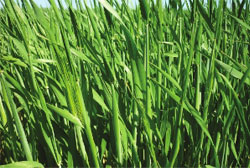 Погодные условия июня складываются благоприятно для развития и распространения на листовой поверхности зерновых культур пятнистостей. Для защиты флагового листа необходимо при достижении ЭПВ (в фазу флаг лист-колошение при наличии признаков одной или комплекса болезней на 2-м сверху листе, у 50% растений, при пороговом развитии (1-5%) и благоприятном гидротермическом режиме) проведение фунгицидне обработки. Применение  фунгицидов для защиты культуры от болезней в соответствии с регламентами «Государственного реестра средств защиты растений (пестицидов) и удобрений, разрешенных к применению на территории Республики Беларусь».*Применение пестицидов проводить в строгом соответствии с действующими правилами охраны труда и техники безопасности.Отдел фитосанитарной диагностики, прогноза и контроля за применениемсредств защиты растений.